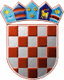 REPUBLIKA HRVATSKAOPĆINSKO IZBORNO POVJERENSTVOOPĆINE PAŠMANKLASA:URBROJ:Pašman,        Na osnovi članaka 101. i 102. stavka 1. Zakona o lokalnim izborima ("Narodne novine", broj 144/12 i 121/16, u daljnjem tekstu: Zakon) nakon provedenih lokalnih izbora 21. svibnja 2017., Općinsko izborno povjerenstvo Općine Pašman utvrdilo je i objavljujeREZULTATE IZBORA ZA OPĆINSKOG NAČELNIKA OPĆINE PAŠMANZamjenik kandidata: ANDRO MAGIĆ, mag. ing. logist.HRVATSKA DEMOKRATSKA ZAJEDNICA - HDZza općinskog načelnika Općine Pašman izabran jeKREŠIMIR ĆOSIĆ, mag. oec.a za zamjenika općinskog načelnika izabran jeANDRO MAGIĆ, mag. ing. logist.PREDSJEDNIKOPĆINSKOG IZBORNOG POVJERENSTVAOPĆINE PAŠMANSLAVEN LUŠTICA______________________________I.Od ukupno 2.335 birača upisanih u popis birača, glasovalo je 980 birača, odnosno 41,97%, od čega je prema glasačkim listićima glasovalo 980 birača, odnosno 41,97%. Važećih listića bilo je 764, odnosno 77,96%. Nevažećih je bilo 216 listića, odnosno 22,04%.Od ukupno 2.335 birača upisanih u popis birača, glasovalo je 980 birača, odnosno 41,97%, od čega je prema glasačkim listićima glasovalo 980 birača, odnosno 41,97%. Važećih listića bilo je 764, odnosno 77,96%. Nevažećih je bilo 216 listića, odnosno 22,04%.II.Kandidatkinje/kandidati dobili su sljedeći broj glasova:1.Kandidat: KREŠIMIR ĆOSIĆ, mag. oec.764glasova77,96%III.Na osnovi članka 94. stavka 1. i 2. Zakona,